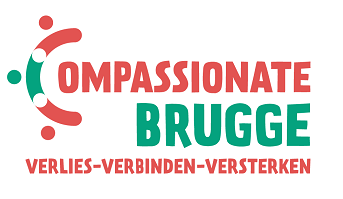 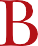 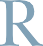 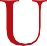 AANVRAAG UITBETALING: COMPASSIONATE BRUGGE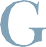 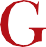 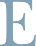 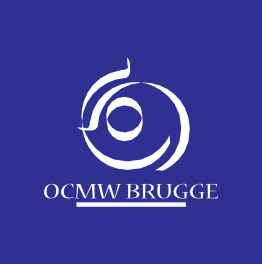  TITEL 	Vul hier de titel in van het initiatief.Gegevens van de aanvragers 	Naam van de vereniging: ……………………………………………………………………………………………………………………………………………………………………………Correspondentieadres: …………………………………………………………………………………………………………………………………………………………………………………Telefoon: ……………………………………….…………………………………………………………………………………………………………………………………………………………………………Ondernemingsnummer: ……………………………………………………………………………………………………………………………………………………………………………….Ondergetekenden  (Contactpersoon in de organisatie )	Naam: ……………………………………………………………………………………………………………………………………………………………………………Functie : ……………………………………………………………………………………………………………………………………………………………………………….E-mail : …………………………………………………………………………………………………………………………………………………………………………………Telefoon: ……………………………………….…………………………………………………………………………………………………………………………………………………………………………Overzicht van de gemaakte kosten 	Geeft een zo gedetailleerd mogelijk overzicht van de beraamde kosten. Staaf deze eventueel met reeds aangevraagde offerten.
Financiële gegevens 	V erzoeken om uitbetaling van de totaal som van …………………………..  euro uit te betalen in twee schijven van ………… Euro tegen …………………….. (Begindadtum project) en …………………………. (Evaluatie project) op rekening nummer :…………………………………………………………………..		van 	………………………………………………………….Ondergetekenden 	Datum en handtekening